In accordance with the requirements of ORS 291.227, (_____agency name______) presents this report to the Joint Ways and Means Committee regarding the agency’s Proposed Maximum Supervisory Ratio for the 2019-2021 biennium.Supervisory Ratio for the last quarter of 2017-2019 bienniumThe agency actual supervisory ratio as of _________ is 1: ___________(Date)             (Enter ratio from last Published DAS CHRO Supervisory Ratio )When determining an agency maximum supervisory ratio all agencies shall begin of a baseline supervisory ratio of 1:11, and based upon some or all of the following factors may adjust the ratio up or down to fit the needs of the agency._________________________________Ratio Adjustment Factors_______________________________Is safety of the public or of State employees a factor to be considered in determining the agency maximum supervisory ratio? Y/NIs geographical location of the agency’s employees a factor to be considered in determining the agency maximum supervisory ratio? Y/NIs the complexity of the agency’s duties a factor to be considered in determining the agency maximum supervisory ratio? Y/NAre there industry best practices and standards that should be a factor when determining the agency maximum supervisory ratio? Y/NIs size and hours of operation of the agency a factor to be considered in determining the agency maximum supervisory ratio? Y/NAre there unique personnel needs of the agency, including the agency’s use of volunteers or seasonal or temporary employees, or exercise of supervisory authority by agency supervisory employees over personnel who are not agency employees a factor to be considered in determining the agency maximum supervisory ratio? Y/NIs the financial scope and responsibility of the agency a factor to be considered in determining the agency maximum supervisory ratio? Y/NBased upon the described factors above the agency proposes a Maximum Supervisory Ratio of 1: ____.Unions Requiring Notification______________________________Date unions notified__________________________________Submitted by:  ________________________________________	Date:______________Signature Line _________________________________________	Date ____________________Signature Line _________________________________________	Date ____________________Signature Line _________________________________________	Date ____________________Signature Line _________________________________________	Date ____________________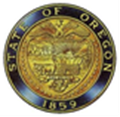 Proposed Supervisory Span of Control Report Narrow Span	Wide SpanHigh		LowDispersed			  Assembled Complex			Not complexLow		HighSmall	    	LargeMany		FewHigh		Low                               More Supervisors                                                             Fewer Supervisors